Памятка по ПДД"Зачем нужны светоотражающие элементы"Как показывают исследования, на 90% действия водителя зависят от получаемой им визуальной информации. В тёмное время человеческий глаз воспринимает лишь 5 % от того, что он в состоянии различить днём. Поэтому именно в этот период времени фиксируется немалая часть дорожных аварий, среди которых преобладающее число – это наезды автотранспорта на пешеходов, когда водитель, в силу различных обстоятельств, слишком поздно обнаруживает идущего по дороге человека.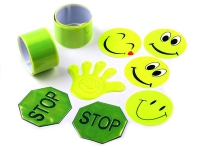 Учитывая вышесказанное, правомерно сделать вывод, что ситуацию со смертностью пешеходов можно значительно улучшить, если сделать пешеходов заметными на дороге круглые сутки. Современные технологии световозвращающих материалов, из которых изготавливаются элементы для обозначения в темноте пешеходов, помогают решать проблему.Принцип действия светоотражающих элементов:Вечером и ночью, когда улицы и дворы плохо освещены, водители обнаруживают пешехода, имеющего светоотражающие элементы, со значительно большего расстояния по сравнению с пешеходами без них: если машина движется с ближним светом фар, расстояние увеличивается с 25- 40 метров до 130-140, а если с дальним – расстояние увеличивается до 400 метров.По результатам исследования, расстояние, с которого «обозначенный пешеход» становится более заметен водителю проезжающего автомобиля, увеличивается в 1,5-3 раза. А это дает водителю дополнительное время на принятие наиболее правильного решения во избежание возможного наезда на пешего участника дорожного движения (тем самым риск наезда транспортного средства на пешехода снижается на 85 %).Справка: тормозной путь автомобиля, движущегося со скоростью 80- 90 км/ч, составляет 35- 40 мПоскольку человек постоянно двигается, лучи света падают на него не прямо (как на велосипед), а под разными углами. Специальная начинка светоотражателей позволяет отражать свет в том же направлении, откуда он падает. Светоотражающий элемент будет виден всегда. Дождь, туман – не помеха.На рынке в ассортименте товаров представлены:ФЛИКЕРЫ (подвески, наклейки)Что они собой представляют?Это комбинированные микропризматические световозвращатели (светоотражение – более 80 %) в виде значков, подвесок, термонаклеек на одежду и наклеек на металл. Фликеры изготавливаются по специальной технологии из мягкого пластика ярких цветов, эти привлекательные на вид изделия крепятся на одежду, сумки или рюкзачки с помощью булавки или шнурка, входящего в комплект. А термонаклейки легко крепятся на ткань с помощью утюга.ТЕСЬМАПредставляет собой цветную тканую ленту, в которую вплетены светоотрожающие нити, различных ширин. Ткань серебристо-серая, представляет собой совокупность стеклянных микролинз с высокой светоотрожающией способностью, внедрённых в специальный клеевой слой, нанесенный на хлопковую, нейлоновую или хлопково-полиэфирную текстильную основу. Тесьма применяется для отделки спортивной, рабочей, детской одежды, страховочных поясов, рюкзаков, сумок, обуви и т.д.НАРУКАВНЫЕ ПОВЯЗКИПредставляют собой цветную тканую ленту с нанесенной на неё термоспособом светоотрожающией полосой.  СВЕТООТРАЖАЮЩИЕ ЭЛЕМЕНТЫ ДОЛЖНЫ РАСПОЛАГАТЬСЯ: -Подвески (их должно быть несколько) лучше крепить за ремень, пояс, пуговицу, чтобы световозвращатели свисали на уровне бедра. Нарукавные повязки и браслеты так, чтобы они не были закрыты при движении и способствовали зрительному восприятию. Рекомендуется наносить их в виде горизонтальных и вертикальных полос на полочку, спинку, внешнюю часть рукавов, нижнюю наружную часть брюк, а также на головные уборы, рукавицы, обувь и другие предметы одежды.-Значки могут располагаться на одежде в любом месте.-Сумочку, портфель или рюкзак лучше нужно в правой руке, а не за спиной.-Эффективнее всего носить одежду с уже вшитыми световозвращающими элементами.-Наиболее надежный вариант для родителей – нанести на одежду световозвращающие термоапликации и наклейки.-В городе при пересечении проезжей части в темноте рекомендуется иметь световозвращатели справа и слева.